34 aprašo 1 PRIEDASSvėrimo elektroninėmis svarstyklėmis kortelėSvėrimas su indua) Įjungus svarstykles, palaukiama, kol ekrane atsiras užrašas 0,00 g. b) Pirmiausia uždedamas indas, tada spaudžiamas mygtukas TARE, kad ekrane atsirastų užrašas 0,00 g. Tada į indelį beriama medžiaga ir pasveriama.c) Baigus sverti, svarstyklės išjungiamos, nuvaloma svarstyklių lėkštelė.Svėrimas be indoa) Įjungus svarstykles, palaukiama, kol ekrane atsiras užrašas 0,00 g. b) Ant svarstyklių lėkštelės padedamas sveriamas daiktas, fiksuojami rodmenys.c) Baigus sverti, svarstyklės išjungiamos, nuvaloma svarstyklių lėkštelė.34 aprašo 2 PRIEDASSkysčio tūrio matavimo kortelė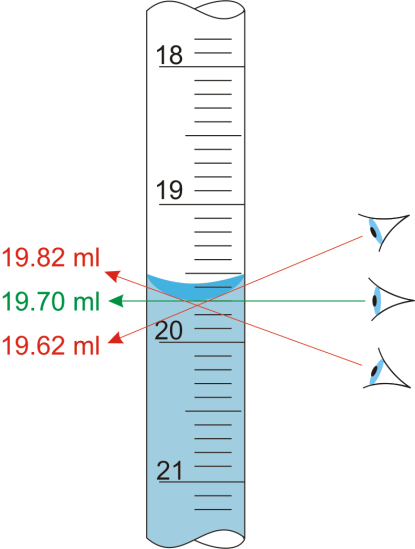 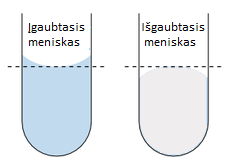        Vanduo		GyvsidabrisDrėkinančių skysčių, pvz., vandens, tūris matuojamas pagal apatinį meniską, o nedrėkinančių skysčių, pvz., gyvsidabrio, – pagal viršutinį meniską.Informacijos šaltinisPagal https://www.periodni.com/gallery/parallax.png (žiūrėta 2017-11-12) ir https://www.thoughtco.com/how-to-read-a-meniscus-606055 (žiūrėta 2017-11-12). 34 aprašo 3 PRIEDASFiltro lankstymo kortelėSulankstomas filtro popierius taip, kaip parodyta paveiksle.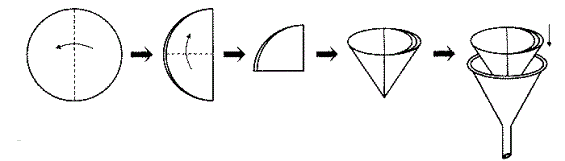 Paruošiama įranga filtravimui: įdedamas filtro popierius į piltuvėlį, sudrėkinamas, įsitikinama, kad popierius sandariai glaudžiasi prie piltuvėlio sienelių. Filtro popierius turi būti šiek tiek mažesnis už piltuvėlį (0,2–0,3 mm žemiau nei piltuvėlio kraštas).